Babi RoedjakGerecht voor 6 personenBereidingstijd: 	90 minutenKooktechniek:	SmorenSoort gerecht:	HoofdgerechtHulpmiddelen: 	Vijzel of staafmixer		Koekenpan (wok/wadjan) voor het bakken van het varkensvlees en de boemboe		Pan + deksel voor het smorenIngrediënten500 gr. magere hamlappen200 ml kokosmelk (bijv. blikje van NUTCO, 400 ml – kokosmelk uit blik eerst goed roeren of blikje schudden voor openen)200 ml water1 eetl. tamarinde (bijv. pitloze versie van Flower Brand – kunnen toch pitten inzitten, dus goed checken). Laten weken in 4 eetl.	water. Fijnmaken met schone vingers en pitten verwijderen. Een poosje laten staan voor gebruik2 eetl. palmsuiker (Javaanse suiker of goela djawa)4 daun djoeroek poeroet2 daun salam1 gekneusde (of doorgesneden) serehstengel (citroengras), of 1 theel. sereh poeder6 eetl. (kokos)olie of arachideolie (pindaolie)Half kopje ketjap manisZout en grof gemalen peper naar smaakBoemboe ingrediënten3 grote rode uien3 knoflookteentjes1½ eetlepel sambal Badjak3 theel. ketoembar (korianderzaad)1½ theel. djinten (komijnzaad)5 kemirinoten2 theel. trassi3 cm laos (verse laos voor gebruik dun schillen) of 1½ theel. poeder3 cm gemberwortel (verse gember voor gebruik dun schillen) of 1½ theel. djahéBereiding boemboeSnijdt de boemboe ingrediënten eerst fijn (incl. suiker & noten) en maal ze vervolgens in vijzel of staafmixer tot een fijne pastaBereidingswijzeSnijd het vlees in gelijkmatige blokjes (3 keer 1.5 cm). Verwarm de olie in de pan, en bak het vlees gelijkmatig bruin. Draai het gas laag. Voeg de boemboe bij het vlees en roerbak deze goudbruin op een middel tot hoog vuur. Pas op voor aanbranden van de boemboe (goed roeren + pan regelmatig heen en weer schudden)!Breng de kokosmelk en het water in een pan met deksel, voeg hier het gebakken boemboe/vlees mengsel, de  tamarindepasta en tamarinde-water, palmsuiker, djoeroek poeroet-, salamblaadjes, de sereh stengel, en de ketjap aan toe.  Laat het geheel afgedekt zachtjes gaar pruttelen gedurende in ca. 1 uur 40-60 min. Het geheel moet iets indikken, dus men kan halverwege de deksel van de pan halen.Verwijder de djoeroek poeroet-, salamblaadjes en maak het geheel op smaak af met eventueel extra ketjap, zout, grof gemalen peper, en/of sambal (let op! Bij toevoegen extra sambal bemerkt men het effect pas na enkele minuten!).ServeertipsLekker met witte (Basmati of Pandan) rijst + sperziebonen bestrooid met seroendeng.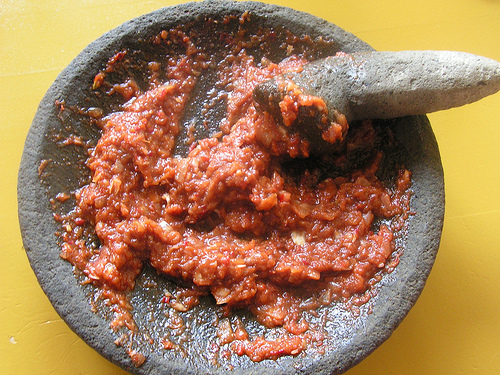 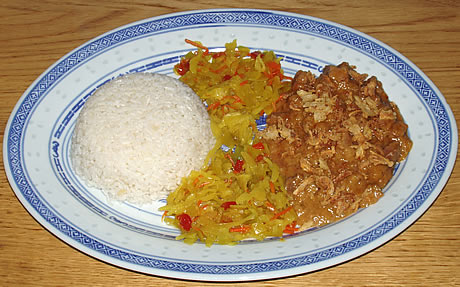 